По щучьему веленью. «А вы говорили - рыбы нет».Седьмое районное Первенство по подледному лову удивило обильным уловом и рыбным разнообразием – общими усилиями рыбаки выловили больше пяти с половиной килограммов рыбы, подцепив на крючки окуней, ершей и даже щуку. В третью мартовскую субботу, после двухлетнего перерыва, на Магнитском пруду состоялись традиционные районные открытые лично-командные соревнования по подледному лову рыбы на мормышку. С раннего утра сюда начали собираться рыбаки со всего нашего района – дружескими компаниями, семьями и по одному. Участие в первенстве по подледному лову, организованному местным отделением «Облохотрыболовсоюза» Челябинской области совместно с редакцией газеты «Жизнь района» и МБУ «Физкультура и спорт», решили принять 73 человека – 43 рыбака-личника и десять команд.В назначенный час участников собрали на общее построение на большой площадке перед прудом. От снежных завалов эту площадку накануне соревнований, по просьбе главы района Ю. А. Лысякова, расчистили дорожники Ю. Б. Замалютдинова. Главный судья соревнований С. Н. Романов напомнил рыбакам правила турнира и, ровно в десять утра, был дан старт соревнованию.Для рыбалки определили большой сектор. Разграничивать его на квадраты не стали, так что рыбаки сами выбирали, где бурить лунки. Кто-то разместился прямо напротив автостоянки, кто-то пошел на середину водоема, другие распределились вдоль ближнего и дальнего берегов. Погода стояла теплая, подходящая для клева. Не прошло и десяти минут с начала турнира, как на крючки удачливых рыбаков попалась заветная добыча. Одной из первых рыбку из пруда выловила Алёна Македонских.– Рыбалка – это наше семейное увлечение, – рассказывает Алёна. – Меня рыбачить научил супруг Олег, а его – отец Геннадий Васильевич. На соревнованиях  наша семейная команда выступает уже второй раз. Приятно вот так отдохнуть на природе, подышать свежим воздухом, да еще и поучаствовать в азартной борьбе.Соперничество на льду и вправду было весьма оживленным. Участники то и дело переговаривались между собой, любопытствовали у судейской бригады, где клюет, а где не клюет. Всем хотелось поймать удачу за хвост.Наталья Петровна Мусс – опытная рыбачка с 25-летним стажем – выбрала себе место для клева недалеко от берегового мыса. За считанные минуты, пока мы с ней разговаривали, она, одну за другой, вытащила из лунки три рыбешки. – Я рыбачу просто для удовольствия, – поделилась она. – Это лучший способ отвлечься от повседневных забот, как мама пятерых детей я это точно знаю! А больше всего люблю ночную зимнюю рыбалку на озерах. Мы вместе с супругом нередко выбираемся туда для охоты на рипуса. Это очень вкусная рыба, внешне похожая на селедку. В районной рыбалке выступаю уже не в первый раз и хотела бы предложить организаторам подводить итоги в личном первенстве по группам – отдельно среди мужчин, женщин и детей. Так, соперничество будет честней, и больше участников будут приезжать на соревнования.Отведенные для рыбалки два часа пролетели незаметно. На площадке у пруда вновь стало многолюдно и оживленно. Рыбаки, собравшиеся полукругом возле судейской бригады, с нетерпением ожидали начала взвешивания улова. С шутками и громкими восклицаниями один за другим участники выкладывали свою добычу на весы. Самым удачливым рыбаком среди личников в этот день оказался Рамиль Якупов, выловивший 731 грамм рыбы. Второе место с уловом в 325 граммов в личном первенстве занял Константин Абрамов, к тому же выловивший и самую маленькую рыбешку. На третьем месте – Александр Черепанов, его улов вытянул на 312 граммов. В командном зачете победили Олег Зинатуллин и отец с сыном Александр и Сергей Пономарёвы. Вместе они выловили 588 граммов рыбы. Успеху их команды поспособствовала удивительная добыча, клюнувшая на крючок Олега Борисовича – 95-граммовая щука, ставшая самой крупной рыбой на турнире. Второе место заняла команда юношей. Даниил Асманов, Дмитрий Плёнкин и Степан Тугов вместе поймали 474 грамма рыбы. Замкнули тройку призеров опытные рыбаки – пенсионеры С. Г. Пономарёв, В. И. Титков и Г. А. Котенёв.Победителей и призеров наградили дипломами и денежными сертификатами в магазин «Экстрим». Поощрительный приз вручили самому маленькому участнику соревнований – пятилетнему Егору Урвачёву. Также призы вручили юным рыбакам и участницам-женщинам.Седьмое первенство по подледному лову прошло удачно, установлен новый коллективный рекорд – общий улов составил больше пяти с половиной килограммов. До встречи на летнем районном первенстве по рыбной ловле с берега! Спонсорами соревнований выступили Кусинское структурное подразделение «Облохотрыболовсоюза» Челябинской области и индивидуальные предприниматели  С. Ю. Светлаков и С. Б. Макурин.Анна Ершова,Корреспондент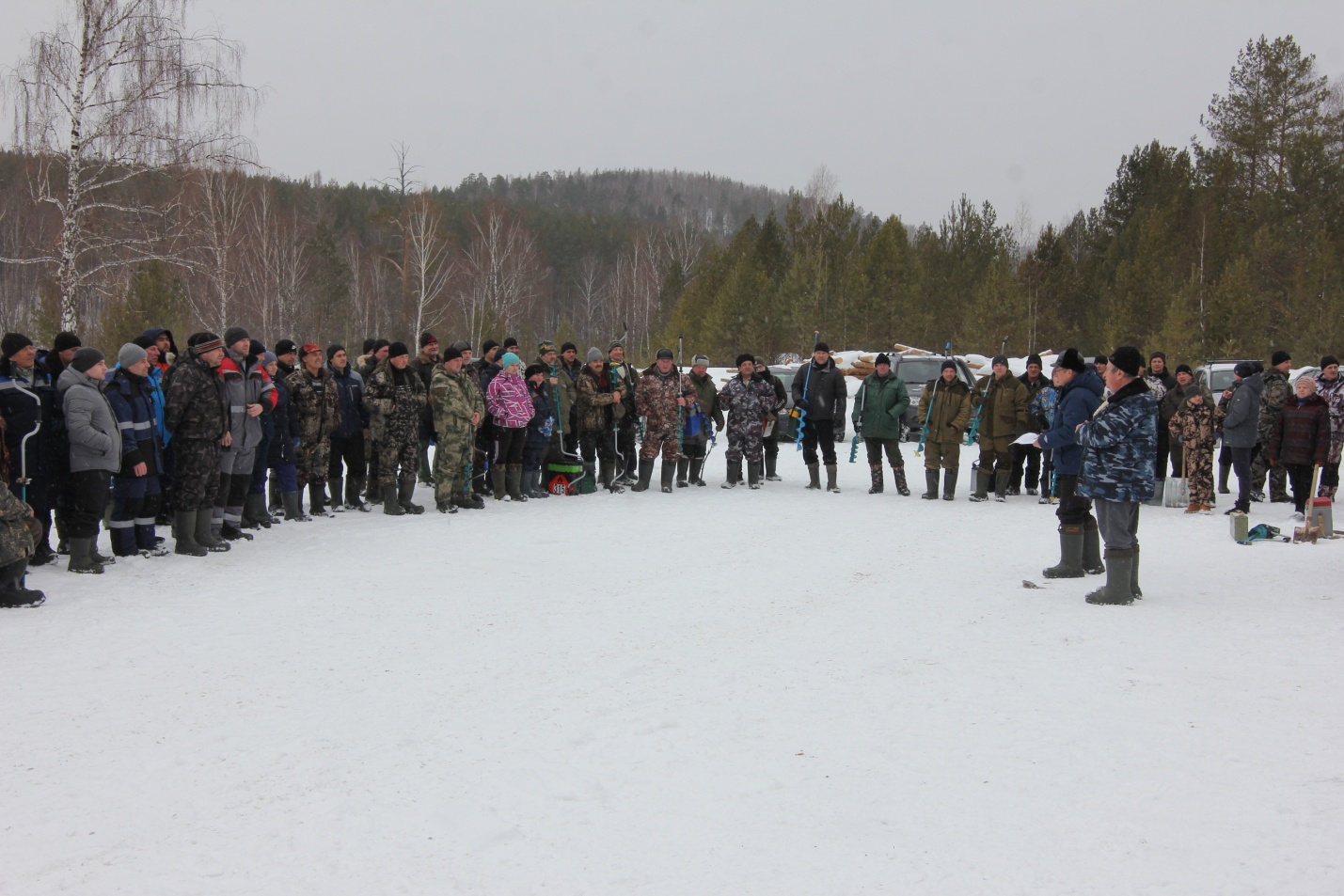 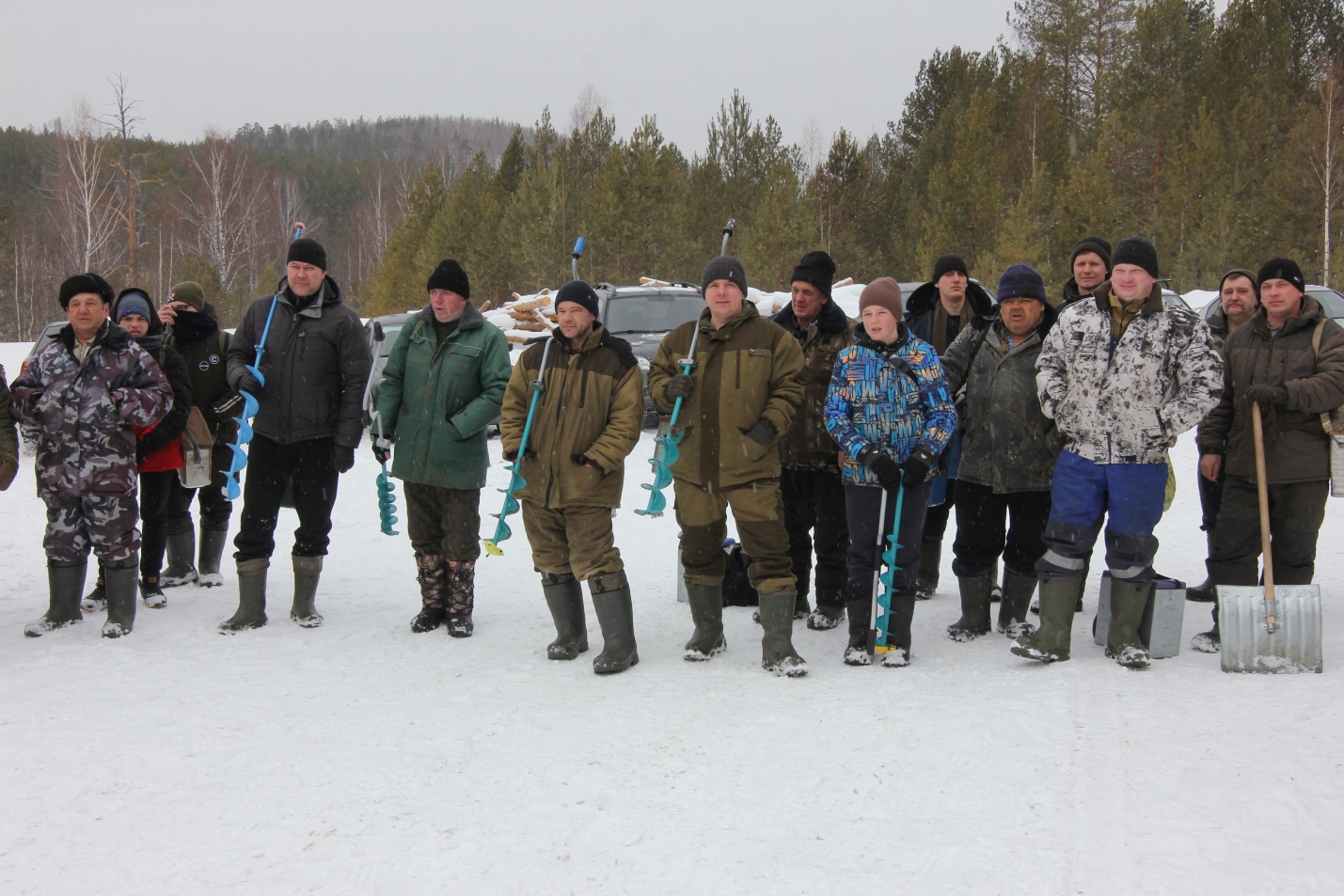 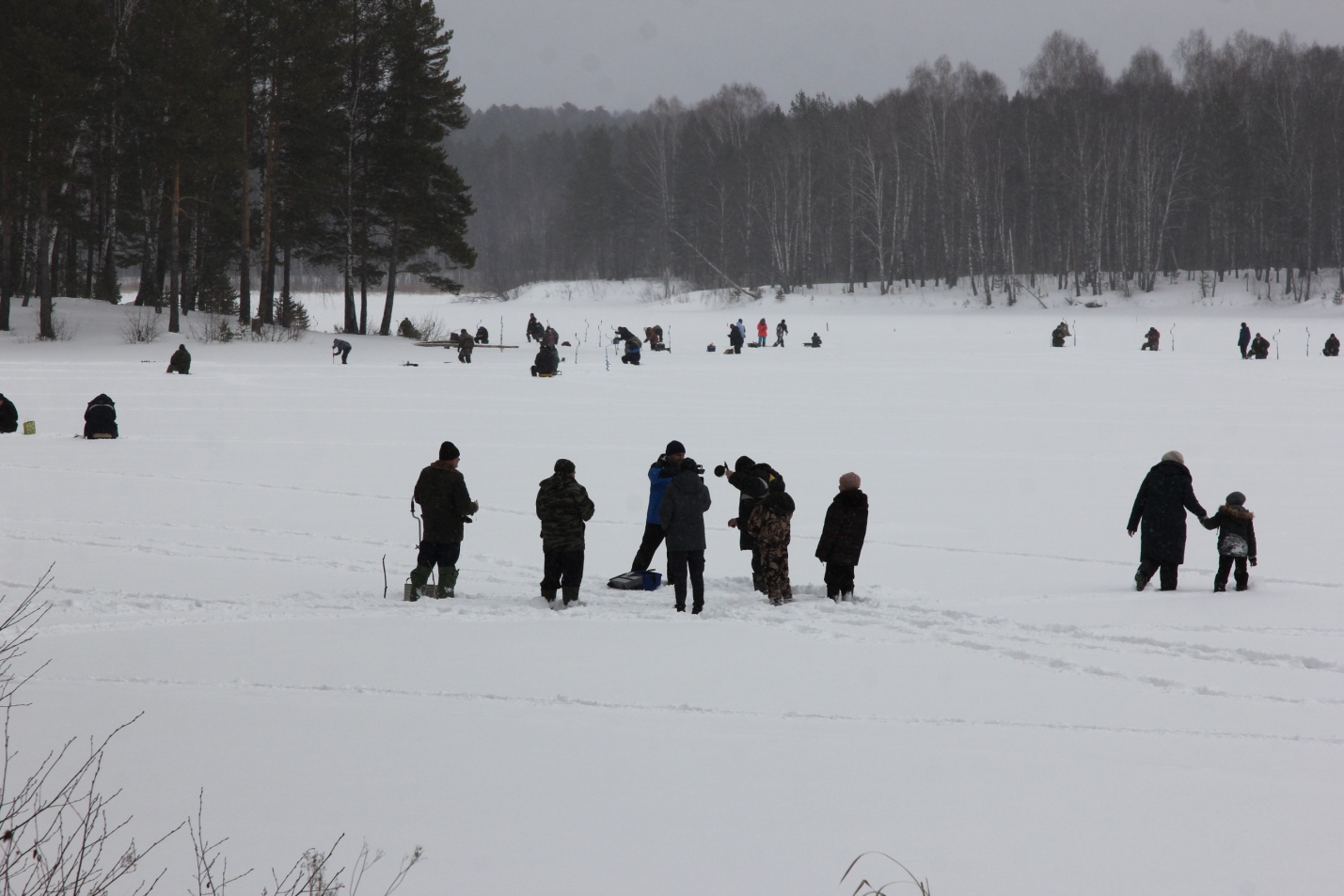 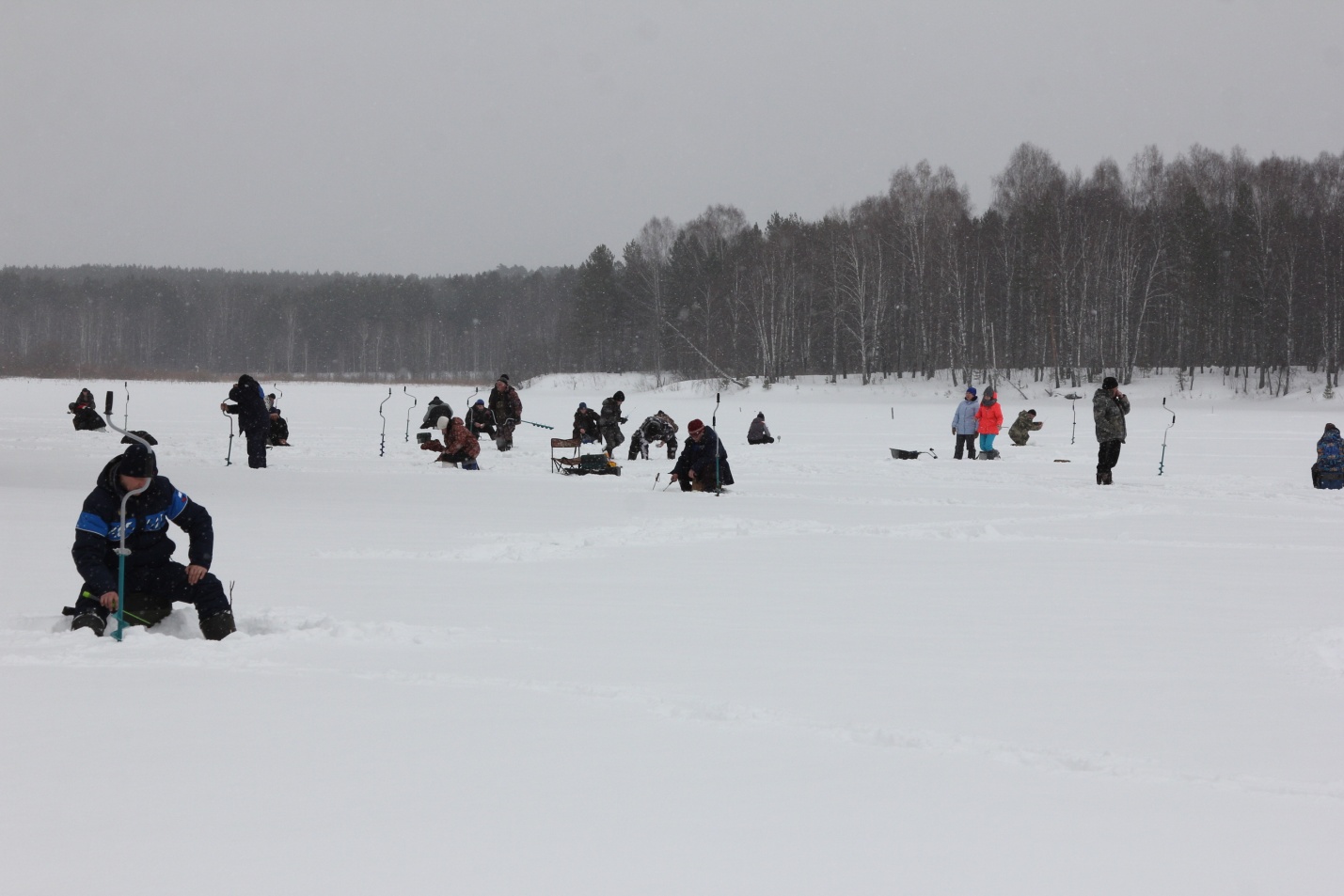 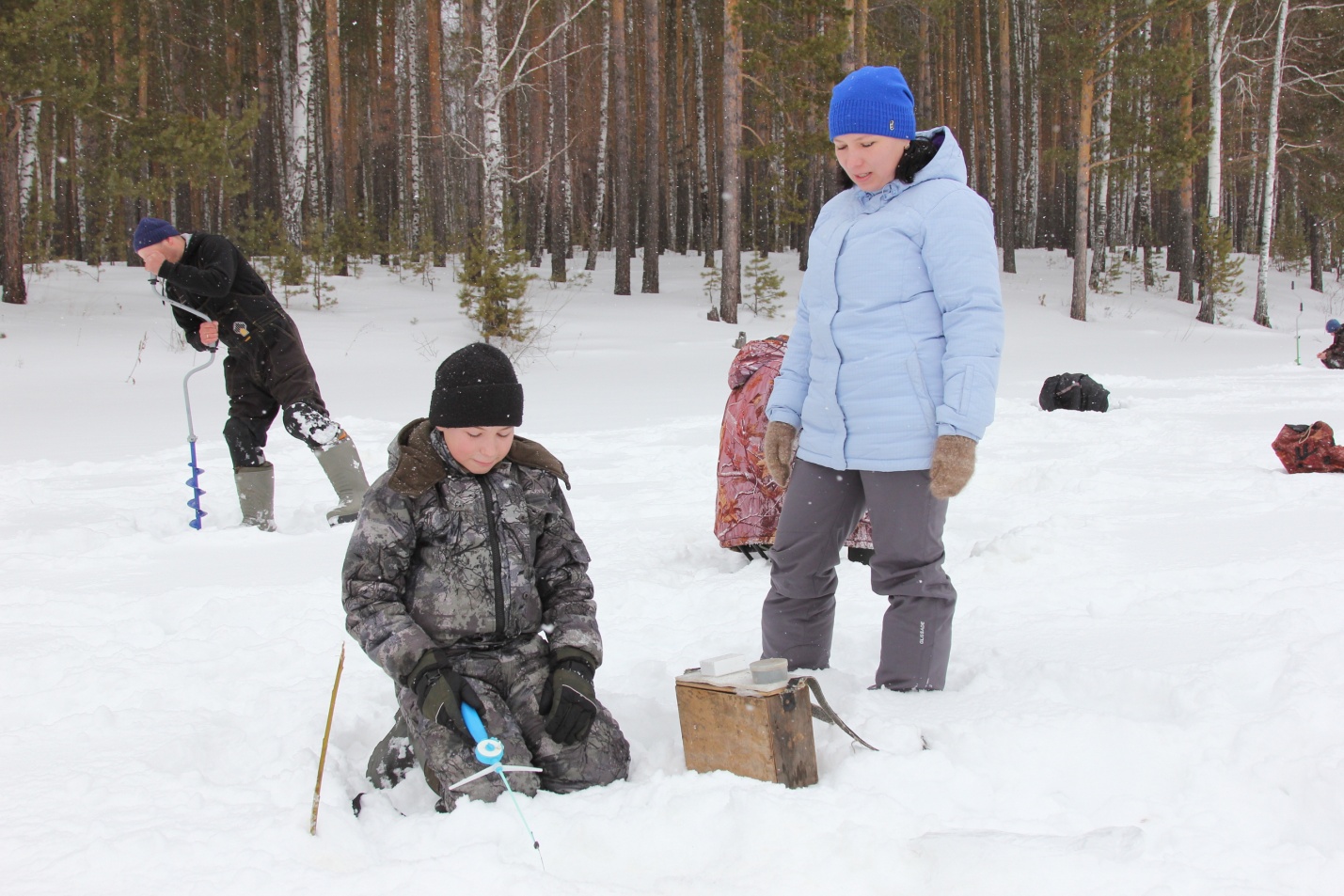 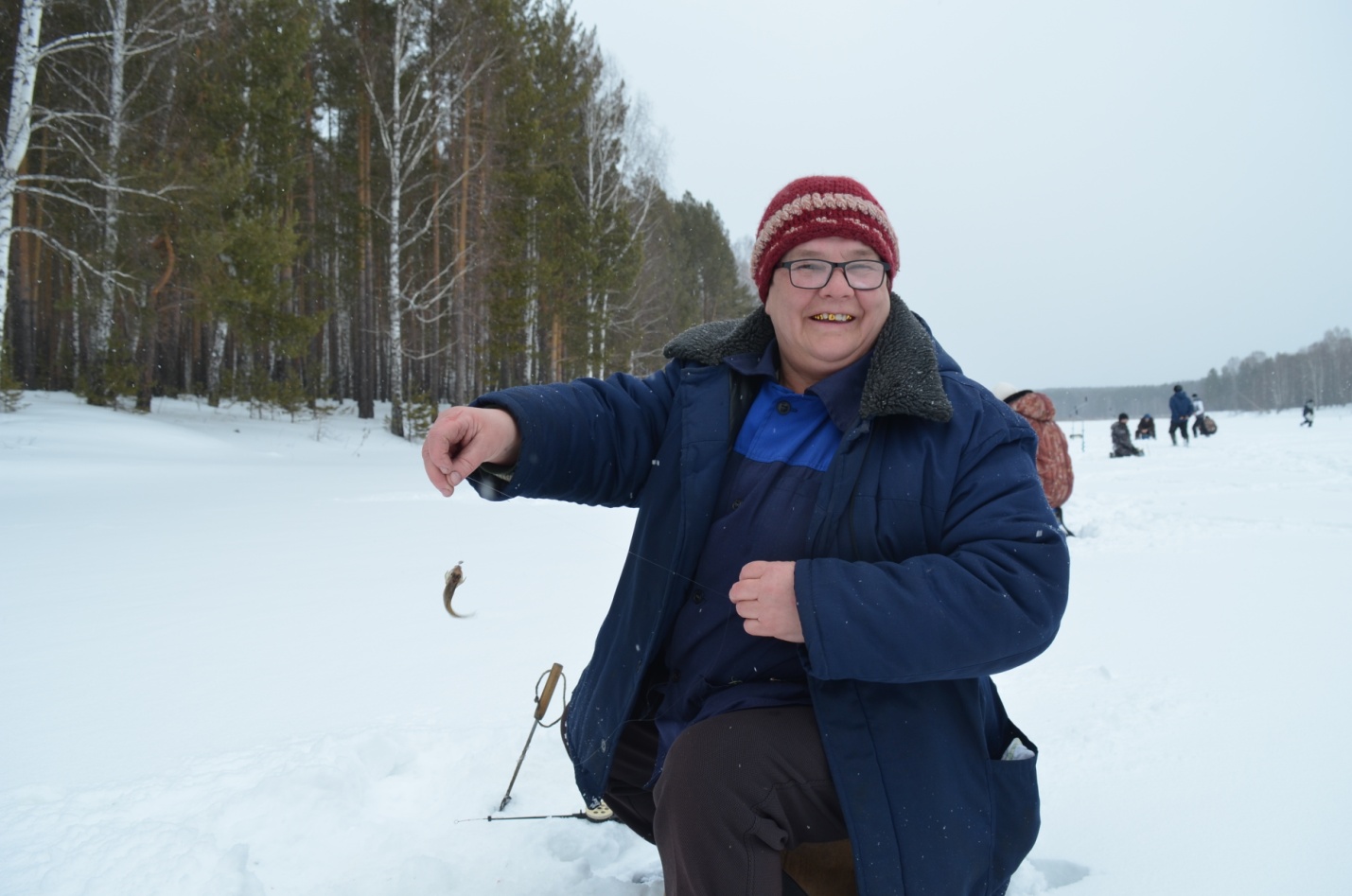 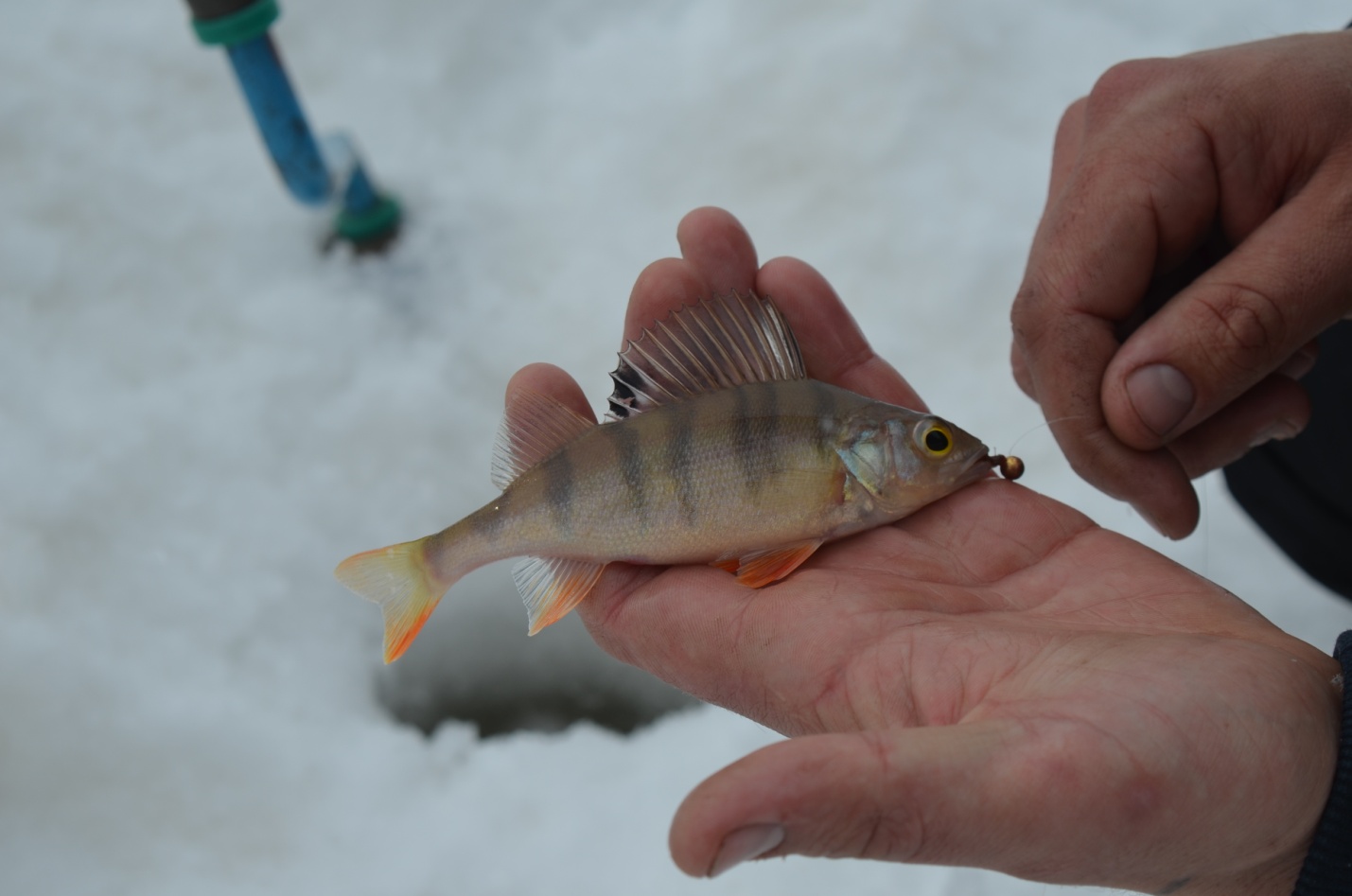 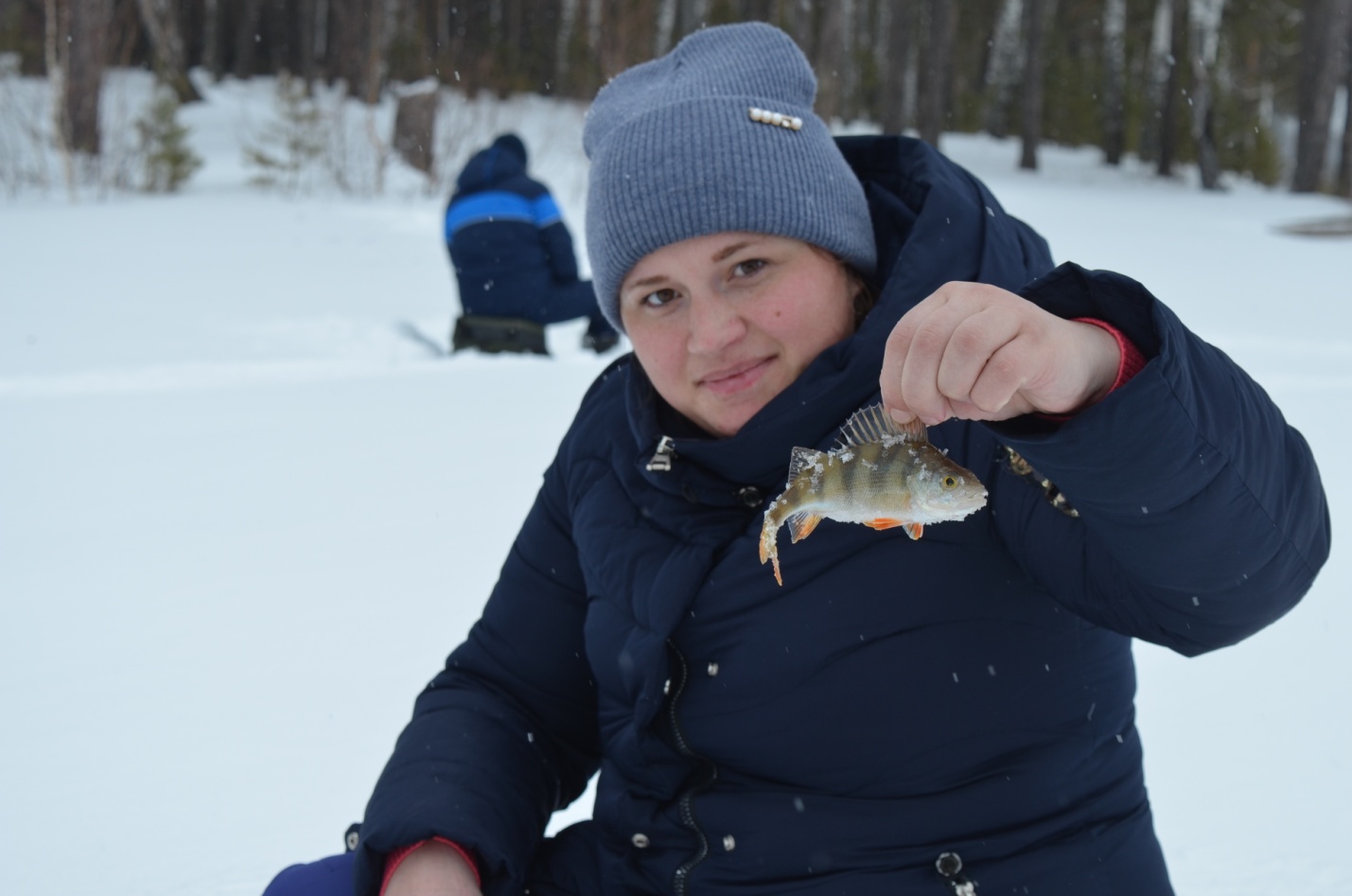 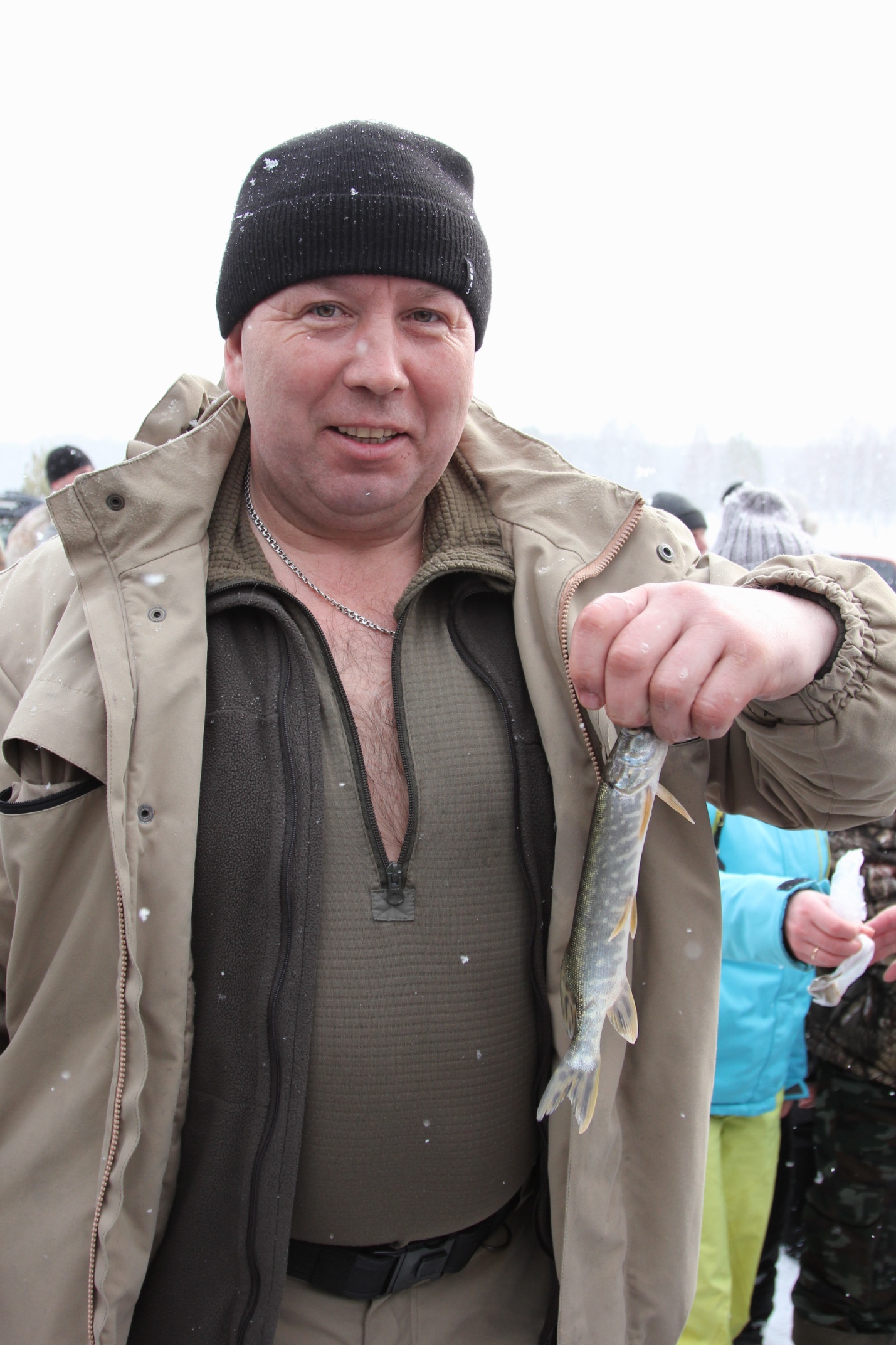 